Le A à Z d’une création et d’une production THÉÂTRALECollaboration entre le BEF, le TCM et la DSFM pour les écoles des Programmes français et d’immersion française et la communauté de la francophonie manitobaineFiche de contacts (gabarit)	Année : 	 TITRE DE LA PRODUCTION : 		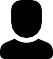 Membres de l’équipe et leurs coordonnéesExemples de responsabilités de l’équipe de production : régie, assistance à la régie, mise en scène, assistance à la mise en scène, conception visuelle ou sonore (décors, costumes, maquillage, éclairage, audio, effets spéciaux, projections et vidéo), technique.Exemples de membres de l’équipe : personnel enseignant, direction, concierge, parent, responsable des ventes ou du marketing.À noter : respecter la confidentialité des informations personnelles des membres de l’équipe (courriels et téléphones).Distribution (interprètes)Distribution (interprètes)Distribution (interprètes)Distribution (interprètes)NomRôle (personnage)CourrielTéléphoneÉquipe de production et de créationÉquipe de production et de créationÉquipe de production et de créationÉquipe de production et de créationNomResponsabilitéCourrielTéléphoneAutres membres de l’équipeAutres membres de l’équipeAutres membres de l’équipeAutres membres de l’équipeNomResponsabilitéCourrielTéléphone